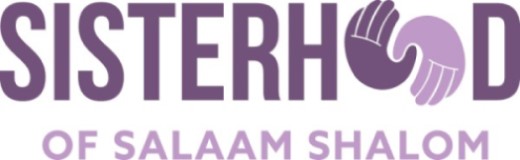 Appendix OneWhy Our Action Matters:The Pyramid of White SupremacyIn a pyramid, every brick depends upon the ones below it for support.  If the bricks at the bottom are removed, the entire structure comes tumbling down.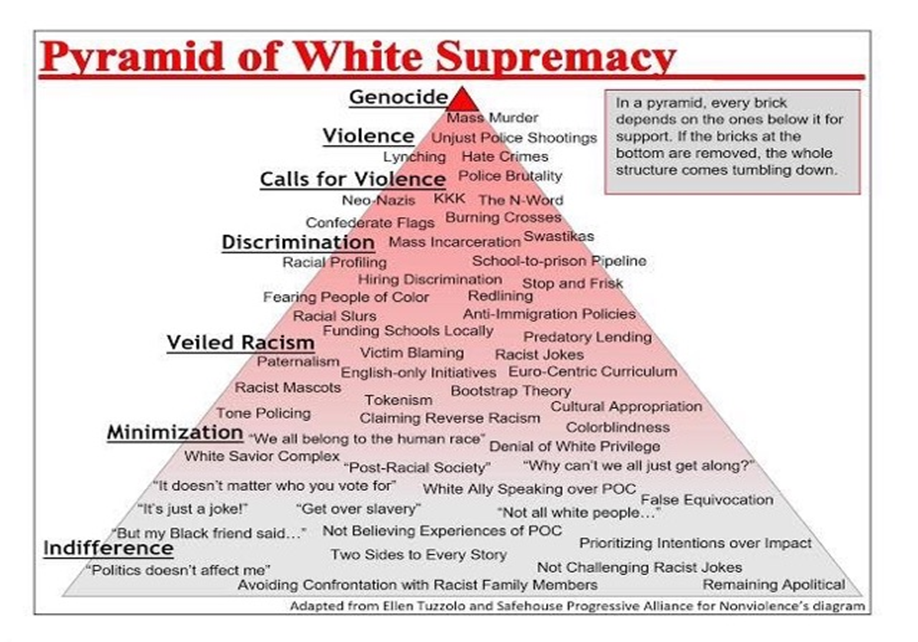 